Grupa Bacillus cereus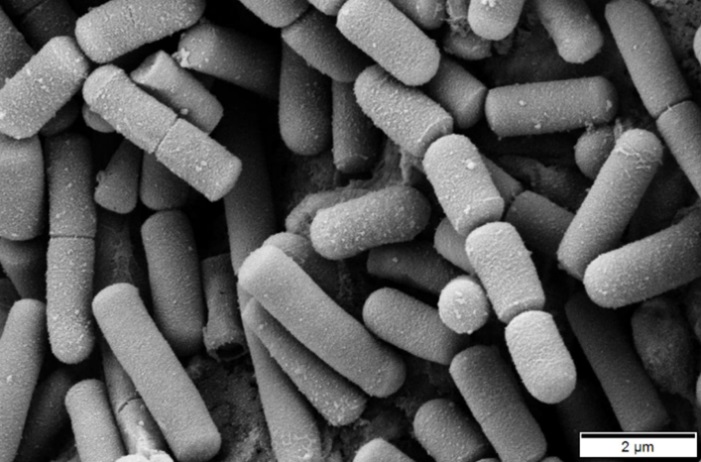 Źródło: Mogana Das Murtey and Patchamuthu Ramasamy [CC BY-SA 3.0 (https://creativecommons.org/licenses/by-sa/3.0)]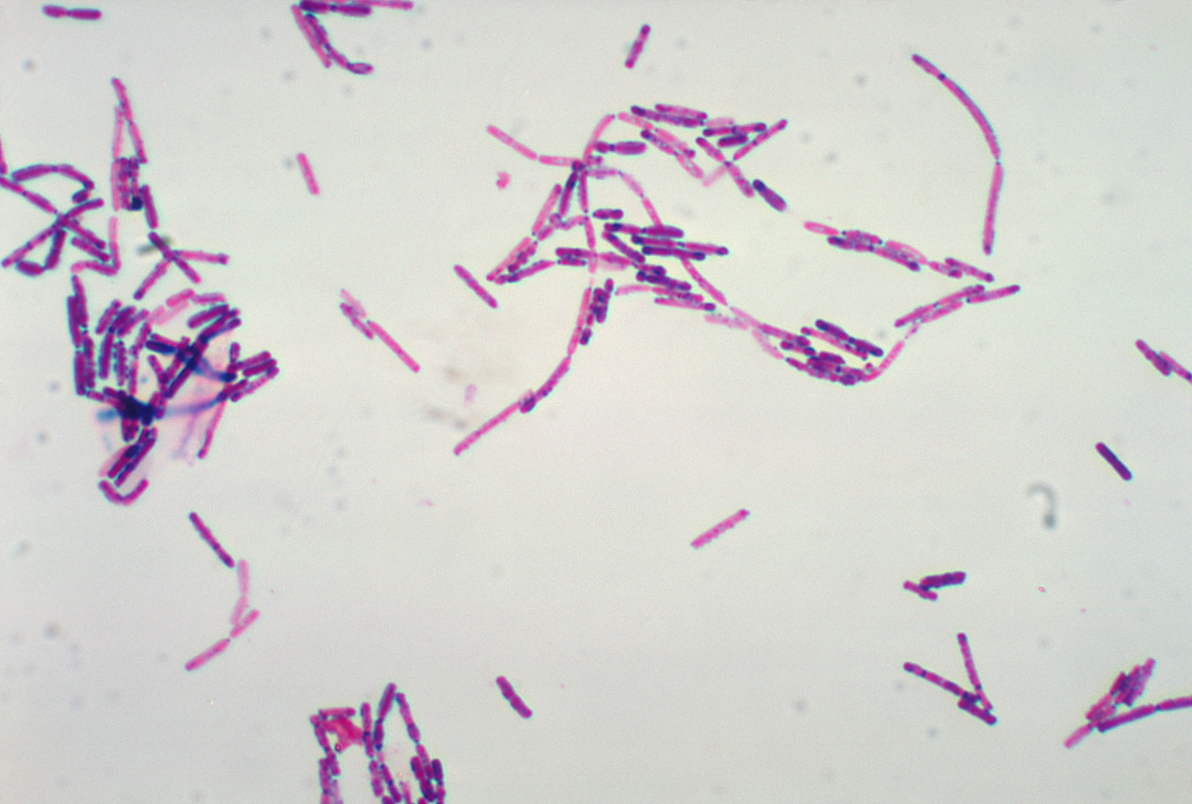 Źródło: CDC/ Dr. William A. Clark (https://phil.cdc.gov/Details.aspx?pid=1058)Streszczenie	Bakterie z grupy Bacillus cereus to laseczki powszechnie kolonizujące glebę oraz wodę. Powszechność występowania laseczek tej grupy w środowisku może być przyczyną zanieczyszczenia produktów spożywczych. Bakterie z grupy B. cereus izolowane są głównie z ryżu, makaronów, mięsa, warzyw, produktów mleczarskich, przypraw oraz żywności gotowej do spożycia. Spożycie zanieczyszczonych produktów spożywczych może być szczególnie niebezpieczne dla małych dzieci, kobiet w ciąży, osób starszych oraz osób 
z osłabionym układem odpornościowym. Zakażenia o charakterze biegunkowym powodowane są przez dwie enterotoksyny: hemolityczną HBL i niehemolityczną NHE. Wymiotna postać zatruć pokarmowych z udziałem B. cereus jest efektem intoksykacji toksyną wymiotną (cereulidyną). Duże zagrożenie dla bezpieczeństwa żywności  związane jest głównie z wytwarzaniem przez te bakterie przetrwalników (spor). Przetrwalniki są niezwykle odporne na działanie niesprzyjających czynników środowiskowych, w tym wysokich i niskich temperatur czy ograniczonego dostępu do wody i składników pokarmowych. Zdolność bakterii z grupy B. cereus do formowania ciepłoopornych przetrwalników jest szczególne niebezpieczna w przemyśle spożywczym, ponieważ przeżywające proces pasteryzacji spory mogą wpływać negatywnie na jakość końcowego produktu lub przyczyniać się do wtórnego zanieczyszczenia żywności.1. Wstęp Bakterie grupy B. cereus są to Gram-dodatnie, ruchliwe, tlenowe lub względnie beztlenowe laseczki zdolne do wytwarzania form przetrwalnych (spor). B. cereus zdolne są  do wzrostu w szerokim zakresie temperatur od 5ºC do 50ºC. Temperatura optymalna dla ich wzrostu waha się w granicach 28-35ºC. Wykazują wzrost w pH od 4,9-9,3 przy optymalnym pH 6-7.  Przetrwalniki B. cereus są w stanie przetrwać w soku żołądkowym przy pH 1-5,2 (Clavel i wsp., 2004). Grupa B. cereus obejmuje co najmniej dziewięć gatunków, a w jej skład wchodzą: B. cereus sensu stricto, B. thuringiensis, B. weihenstephanensis, B. mycoides, B. pseudomycoides, 
B. anthracis, B. toyonensis, B. wiedmanni oraz B. cytotoxicus (Guinebretière i wsp., 2013). Grupa B. cereus określana jest także jako B. cereus sensu lato.  Grupa B. cereus wykazuje wiele podobieństw zarówno pod względem fenotypowym, jak i genetycznym (Drobniewski, 1993; Carlson i wsp., 1996; Kotiranta i wsp., 2000). Pod względem morfologicznym długość komórek bakteryjnych wynosi > 0,9 µm.  
W centralnej bądź terminalnej części komórki  znajdują się eliptyczne lub cylindryczne spory. Sporulacja obserwowana jest po 2-3 dniach w większości mediów mikrobiologicznych. B. cereus oraz B. thuringiensis tracą zdolność do ruchu już w pierwszych fazach sporulacji. Spory bakterii grupy B. cereus wykazują ciepłooporność (Choma i wsp., 2000; Ghosh i wsp., 2009). Czas redukcji dziesiętnej spor w 100ºC wynosi 2,2-5,4 min. Kryteria umożliwiające różnicowanie wybranych bakterii grupy Bacillus cereus zostały przedstawione w tab.1.Tab. 1. Kryteria różnicowania  wybranych bakterii  grupy Bacillus cereusGrupa B. cereus wykazuje wiele podobieństw w ujęciu  genetycznym, o czym świadczy m.in. podobieństwo sekwencji 16S rDNA na poziomie 99-100%  (Ash i wsp., 1991; Bavykin  i wsp., 2004; Hakovirta i wsp., 2016).2. WystępowanieNaturalnym rezerwuarem laseczek z grupy B. cereus jest przede wszystkim rozkładająca się materia organiczna, warzywa, przewody pokarmowe bezkręgowców, gleba, woda  oraz skażony przetrwalnikami pokarm (Vilain i wsp., 2006). B. cereus wchodzi w skład mikobiomu owadów oraz strefy korzeniowej niektórych roślin. Bakterie z grupy B. cereus izolowane są także z żywności, głównie: ryżu, potraw mącznych (makarony), wyrobów cukierniczych (ciast, puddingów), sosów, surowego i pasteryzowanego mleka oraz przetworów mleczarskich, mięsa i przetworów mięsnych, owoców morza, a także przypraw (Martinez –Blanch i wsp., 2009; Czubkowska i wsp., 2013;Messelhäusser i wsp., 2014; Hariram i Labbé, 2016). Pierwotnym źródłem zanieczyszczenia jest gleba, w której stwierdza się najwięcej komórek wegetatywnych i przetrwalników B. cereus, od 102 do 107 jtk w 1 g. Z gleby przetrwalniki mogą przedostawać się na powierzchnię warzyw i owoców, bądź też do paszy,
 a następnie do przewodu pokarmowego zwierząt. Szeroko rozpowszechnione występowanie tej bakterii w glebie może być przyczyną zanieczyszczenia produktów głównie pochodzenia roślinnego. Bakterie z grupy B. cereus stanowią ponadto trudny do całkowitego wyeliminowania składnik mikroflory mleka surowego. B. cereus do mleka dostaje się zarówno w formie komórek wegetatywnych, jak i przetrwalników. Bakterie te należą do szybko kiełkujących w mleku. B. cereus kiełkują w ciągu 24 godzin przetrzymywania mleka w 20°C, uprzednio ogrzewanego w 72°C przez 10 sekund (Berthold i wsp., 2002, Berthold 
i wsp., 2009). Linie przetwarzania mleka są również wskazywane jako źródło wtórnego zanieczyszczenia żywności pasteryzowanej. Wykazano, że B. cereus ma potencjał do współtworzenia biofilmu, szczególnie trudnego w eliminacji i niebezpiecznego w przemyśle spożywczym (Maćkiw i wsp., 2019, Bartoszewicz i wsp., 2017, Bednarczyk i wsp., 2008)Zgodnie z Rozporządzeniem Komisji (WE) nr 1441/2007 z dnia 5 grudnia 2007 r. zmieniającym rozporządzenie (WE) nr 2073/2005 w sprawie kryteriów mikrobiologicznych dotyczących środków spożywczych wprowadzono badania w kierunku oznaczania liczby przypuszczalnych B. cereus dla preparatów w proszku do początkowego żywienia niemowląt i żywności dietetycznej w proszku specjalnego przeznaczenia medycznego przeznaczonej dla niemowląt w wieku do sześciu miesięcy. Kontrola żywności dla niemowląt w kierunku obecności B. cereus jest niezwykle ważna ze względu na duże ryzyko spożycia przez wrażliwych konsumentów. Dodanie ciepłej wody do preparatów w proszku dla niemowląt w której obecne są spory bakterii z grupy B. cereus może doprowadzić do namnażania się bakterii.  Duże zagrożenie dla bezpieczeństwa żywności z punktu widzenia zarówno konsumenta jak i producenta stanowi zdolność do tworzenia przez laseczki grupy Bacillus biofilmu (Oosthuizen i wsp., 2002; Oder i wsp., 2017).  Kolonizacja różnego rodzaju powierzchni przez biofilm bakteryjny stanowi duże wyzwanie ze względu na zmniejszenie skuteczności stosowanych w dezynfekcji środków, a także może znacząco wpływać na skuteczną terapię 
w przypadku szczepów wykazujących zdolność do jego produkcji poprzez zmniejszenie dostępności antybiotyków. Zagrożeniem dla konsumenta może być również spożywanie produktów poddanych delikatnej obróbce cieplnej (Kim i Foegeding, 1990; Hanson i wsp., 2005; Gosh 
i Zhang, 2009).  Związane jest to ze zdolnością do wzrostu  przetrwalników niektórych szczepów B. cereus w temperaturze 4-5ºC. Delikatna obróbka cieplna może być bodźcem do kiełkowania przetrwalników, zwiększając tym samym ryzyko infekcji.Ryzyko infekcji można zmniejszyć poprzez niespożywanie produktów poddanych obróbce cieplnej i pozostawionych w temperaturze pokojowej, sprzyjającej  
kiełkowaniu przetrwalników i produkcji ciepłostałych toksyn. 3.  Chorobotwórczość Grupa B. cereus charakteryzuje się różnorodnością pod względem chorobotwórczości. B. anthracis jest czynnikiem etiologicznym wąglika (Thorne i wsp., 1993; Helgason i wsp., 2000). Ze względu na swoja wysoką patogenność może być wykorzystany jako broń biologiczna. B. cereus sensu stricto prowadzi głównie do zatruć o charakterze emetycznym bądź biegunkowym B. mycoides i B. pseudomycoides są czynnikami zatruć pokarmowych zwierząt oraz w sporadycznych przypadkach u ludzi. B. thuringiensis wytwarza wewnątrzkomórkowe kryształy białkowe toksyczne dla larw owadów i jest skutecznie stosowany w biologicznej ochronie roślin przed  szkodnikami.  Z żywności najczęściej izolowany jest B. cereus sensu stricto.  B. cereus został po raz pierwszy wyizolowany w 1887 z powierza obory (Frankland i Frankland, 1887). W 1955 roku Steinar Hauge udowodnił powodowanie zatruć pokarmowych przez B. cereus poprzez spożycie inokulowanego bakteriami B. cereus sosu waniliowego (Hauge, 1995).Chorobotwórczość laseczek z grupy B. cereus związana jest z inwazyjnością szczepu oraz zdolnością do produkcji toksyn oraz enzymów wpływających toksycznie na organizm człowieka. Wyróżnić można trzy typy fosfolipazy C, toksynę emetyczną, kompleksy enterotoksyn HBL, NHE,  hemolizynę I (cereolizynę), hemolizynę II, hemolizynę III, hemolizynę IV (cytotoksynę K), enterotoksynę T, entrotoksynę FM, sfingomielinazę (Ramarao i Sanchis, 2013). Toksyny prowadzą głownie do wzrostu przepuszczalności naczyń, sekrecji płynów do jelita cienkiego, a także zmian o charakterze martwiczym. Bacillus cereus prowadzi do zatruć o charakterze biegunkowym oraz wymiotnym (emetycznym). Do wywołania infekcji biegunkowych niezbędne jest spożycie żywych komórek 
B. cereus. Dawka infekcyjna wynosi 103-107 jtk. Wegetatywne komórki B. cereus wytwarzają enterotoksyny w jelicie cienkim człowieka, w fazie wzrostu logarytmicznego bakterii. Optymalna temperatura dla produkcji enterotoksyn to 37°C. Zakażenia o charakterze biegunkowym powodowane są przez dwie entrotoksyny: hemolityczną HBL i niehemolityczną NHE. Hemolizyna HBL należy do termostabilnych enterotoksyn. Hemolizynę tworzą trzy komponenty: białko wiążące B (binding protein B) o masie 37 KDa kodowane przez  gen hblA, oraz składniki lityczne:  L1 o masie 38 KDa kodowany przez hblC i L2 o masie 46 KDa kodowany przez hblD (Lindbäck i wsp., 2004; Ehling-Shulz  i wsp., 2006). HBL wpływa na przepuszczalność  naczyń włosowatych jelita grubego, co w konsekwencji prowadzi do biegunki. Do wywołania objawów chorobowych niezbędne jest produkowanie wszystkich trzech komponentów toksyny HBL. Niehemolityczna enterotoksyna NHE (ang. nonhemolytic enterotoxin)  toksyna składa się z trzech komponentów: NheA - o masie 41 kDa, NheB -39 kDa, NheC - 105 kDa kodowanych następująco przez geny nheA, nheB, nheC zorganizowanych w jednym operonie (Granum i wsp., 1999; Forghani i wsp., 2014). Do wywołania objawów chorobowych niezbędne jest występowanie białek NheB i NheC. Najsilniejsze działanie toksyny obserwowane jest  w momencie produkcji wszystkich trzech komponentów białkowych. Zatrucia objawiają się wodnistą biegunką oraz bólami brzucha, które pojawiają się po upływie 8 do 16 godzin od spożycia zanieczyszczonej żywności. Objawy utrzymują się zwykle od 12 do 24 godzin. Do rzadkości należą przypadki biegunek trwających kilka dni. Objawy mogą być zbliżone do zatruć z udziałem Clostridium perfingens, a także Staphylococcus aureus. Wymiotna postać zatruć pokarmowych z udziałem B. cereus jest efektem intoksykacji toksyną wymiotną (cereulidyną), czyli wprowadzenia wyprodukowanej przez szczepy B. cereus toksyny do organizmu człowieka wraz z pokarmem. Cereulidyna ma formę pierścienia, zbudowana jest z trzech powtórzeń D-O-Leu-D-Ala-L-O-Val-L-Val o łącznej masie 1,2 kD. Cereulidyna jest jedną z najbardziej opornych na czynniki zewnętrzne enterotoksyn. Jest toksyną zarówno ciepłostabilną jak i kwasoodporną. Nie traci aktywności w wyniku ogrzewania w temperaturze 121°C przez 90 minut oraz w pH 2-11 przez 2 godziny. Nie jest rozkładana przez enzymy trawienne, trypsynę i pepsynę. Ilość produkowanej cereulidyny związana jest z warunkami wzrostu drobnoustrojów, pH, temperatury, a także dostępności tlenu. Optymalną temperaturą do tworzenia toksyny jest 21°C. Natomiast znacznie ograniczone wytwarzanie cereulidyny obserwowane jest w temperaturze 8-10°C i powyżej 35°C. Obecność tlenu w środowisku znacznie zwiększa ilość tworzonej toksyny. Przy spadku zawartości tlenu poniżej 1,6% dochodzi do zahamowania jej produkcji. Pakowanie żywności w modyfikowanej atmosferze azotu może więc zapobiegać w znacznym stopniu powstawaniu cereulidyny w czasie przechowywania produktów spożywczych. Szczepy emetyczne: nie wytwarzają enzymu amylolitycznego, wykazują słabą aktywność hemolityczną, a także wykazują wyraźne wymagania odnośnie temperatury wzrostu (wzrost w 48ºC, nie rosną w temp. 10ºC). Intoksykacja toksyną wymiotną rozwija się bardzo szybko i przebiega gwałtownie. Charakterystyczne objawy zatrucia, w postaci nudności i wymiotów, obserwowane są już po 30 min do 6 godzin od spożycia żywności zawierającej toksyny (Glaset i wsp., 2014). Objawy chorobowe mogą utrzymywać się przez około 24 godziny. Objawy często przypominają zatrucia enterotoksyną gronkowcową. Zatrucie może prowadzić do rozwoju ostrej niewydolności wątroby, zespołu hemolityczno-mocznicowego, obrzęku mózgu i śmierci. Dawka wywołująca wymioty to 0,02-1,28 μg cereulidyny. Dawką toksyczną dla dorosłego człowieka jest 400-500 µg cereulidyny. Objawy chorobowe utrzymują się od 6 do 24 godzin po spożyciu pokarmu, przypominają zatrucia enterotoksyną gronkowcową. Jak wcześniej wspomniano toksyna emetyczna jest ciepłostabilna, a co za tym idzie  kontaminacja żywności przechowywanej w temperaturze pokojowej oraz podgrzewanej stanowić może realne zagrożenie dla zdrowia konsumentów.Bakterie z grupy B. cereus poza wywoływaniem zatruć o charakterze żołądkowo-jelitowym mogą prowadzić do sepsy u osób z obniżoną odpornością, immunosupresją, kobiet w ciąży oraz niemowląt.  Prowadzą do zakażeń gałek ocznych, w tym rogówki. Produkcja toksyny HBL może prowadzić do zmian w przenikalności naczyniowej w przypadkach martwiczego zapalenia skóry, a także martwiczej infekcji opon mózgowych. Komórki B. cereus izolowane są również z zakażeń ran otwartych, zakażeń przyrannych i pooperacyjnych.  W latach 2000-2013 w krajach Unii Europejskiej odnotowano 15 ognisk z udziałem B. cereus, które były związane z usługami cateringowymi. Ogniska miały miejsce we Włoszech, Hiszpanii, Niemczech, Francji, Belgii, Wielkiej Brytanii i Austrii. Nośnikiem bakterii B. cereus były najczęściej różne potrawy na bazie ryżu, puree z ziemniaków, ciasta, zupy, naleśniki, gotowy do spożycia placek mięsny, gotowane warzywa, koktajl z owoców morza i smażone krewetki. W ognisku, w którym uczestniczyła największa grupa ludzi (200 osób, głównie niemowlęta i małe dzieci), źródłem zatrucia pokarmowego była suszona fasola zwyczajna wykorzystywana do produkcji ciasta pasterskiego. Ognisko to miało miejsce w żłobku, do którego żywność dostarczała firma cateringowa. Analizy mikrobiologiczne wykazały obecność 2,0×106 jtk/g B. cereus w badanym produkcie.  We Francji w latach 2007-2014 zarejestrowano 74 ogniska zatruć pokarmowych wywołanych przez B. cereus (Glasset i wsp., 2016). Najczęstszymi nośnikami laseczek B. cereus była żywność zawierająca skrobię, a także warzywa. W krajach Unii Europejskiej w 2017 roku liczba zarejestrowanych ognisk pokarmowych powiązanych ze spożyciem zanieczyszczonej toksynami bakteryjnymi wynosiła 809, w tym 110 ognisk o udowodnionym silnym związku ze środkiem spożywczym (strong evidence). We wszystkich ogniskach z udziałem toksyn bakteryjnych uczestniczyły 8442 osoby, 577 hospitalizowano, a 5 zmarło. System rejestracji ognisk zatruć pokarmowych EFSA obejmuje toksyny produkowane przez Bacillus, Clostridium inne niż C. botulinum i Staphylococcus, a także inne nieokreślone toksyny bakteryjne. Kraje członkowskie Unii Europejskiej jako główne źródło ognisk zatruć pokarmowych wywołanych przez toksyny bakteryjne podają mięso i produkty mięsne oraz żywność mieszaną i produkty zbożowe. W latach 2010-2016 odnotowano 34 ogniska z udziałem mięsa i produktów mięsnych, 32 związane z żywnością mieszaną oraz 16 z produktami zbożowymi (EFSA i ECDC, 2018).4. Metody  izolacji i identyfikacjiPoniżej wymienione metody izolacji dotyczą wykrywania obecności przypuszczalnych Bacillus cereus, a zatem są metodą izolacji zarówno dla B. cereus, B. anthracis, 
B. thuringiensis, B. mycoides, B. pseudomycoides, B. weihenstephanensis. PN-EN ISO 7932:2005  Mikrobiologia żywności i pasz. Horyzontalna metoda oznaczania liczby przypuszczalnych Bacillus cereus. Metoda liczenia kolonii w temperaturze 30ºC.Badaniu poddaje się określoną naważkę próbki żywności.  Przed wykonaniem analizy wykonuje się zawiesinę wyjściową badanej próbki oraz serię rozcieńczeń. Przygotowane inokulum zostaje naniesione na powierzchnię płytki z podłożem  agarowym MYP
z dodatkiem roztworu polimyksyny B oraz emulsją żółtka jajka.  Po inkubacji obserwuje się charakterystyczne duże różowe kolonie otoczone strefą zmętnienia. Dla wybranych charakterystycznych kolonii wykonywane są testy potwierdzające przynależność do grupy B. cereus. W celu sprawdzenia czy badany szczep zdolny jest  do zniszczenia erytrocytów wykonuje się test na zdolność do hemolizy. Test może być wykonywany przez wkłucia lub punktowo na podłoże agarowe z krwią baranią.  
W przypadku zaobserwowania hemolizy na podłożu z krwią baranią (szerokość strefy hemolizy może się różnić) wynik testu uznajemy za dodatni.   	Potwierdzenia przynależności jako potencjalne B. cereus dokonuje się poprzez wyniki dodatnie zarówno na podłożu MYP jak i poprzez potwierdzenie zdolności szczepu do hemolizy.  PN-EN ISO 21871:2007   Mikrobiologia żywności i pasz -  Horyzontalna metoda oznaczania małych liczb przypuszczalnych Bacillus cereus - Wykrywanie obecności i oznaczanie najbardziej prawdopodobnej liczby. Podobnie jak w przypadku wcześniej wymienionej normy badaniu poddaje się określoną naważkę próbki żywności.  Przed wykonaniem analizy wykonuje się zawiesinę wyjściową badanej próbki oraz rozcieńczenia. Wykonuje się posiew do bulionu z peptonem tryptonowo-sojowym oraz polimyksyną (TSPB). Po inkubacji w określonych warunkach materiał badany posiewa się na pożywkę agarową PEMBA z polimyksyną, pirogeonianem, zółtkiem jaja, mannitolem oraz błękitem bromotymolowym bądź pożywkę agarową MYP z mannitolem, żółtkiem jaja i polimyksyną. Po inkubacji oznacza się występowanie typowych kolonii o charakterystycznej morfologii oraz zabarwieniu. W przypadku zastosowania podłoża PEMBA typowe kolonie zostają potwierdzone za pomocą testu na wytwarzanie hemolizy na pożywce agarowej z krwią baranią lub poprzez badania przeżyciowe preparatów barwionych zielenią brylantową 
i roztworem Sudanu czarnego B. W przypadku zastosowania podłoża MYP typowe kolonie potwierdzane są za pomocą testu na wytwarzanie hemolizy.5. Legislacja- Rozporządzenie Komisji (WE) nr 2073/2005 z dnia 15 listopada 2005 r. w sprawie kryteriów mikrobiologicznych dotyczących środków spożywczych, (Dz. Urz. UE
L 338 z 22.12.2005, str. 1)  z późniejszymi zmianami :Rozporządzenie Komisji (WE) nr 1441/2007 z dnia 5 grudnia 2007 r. zmieniające rozporządzenie (WE) nr 2073/2005 w sprawie kryteriów mikrobiologicznych dotyczących środków spożywczychRozporządzenie Komisji (UE) nr 365/2010 z dnia 28 kwietnia 2010 r. zmieniające rozporządzenie (WE) nr 2073/2005 w sprawie kryteriów mikrobiologicznych dotyczących środków spożywczych odnośnie do pałeczek jelitowych w mleku pasteryzowanym i innych pasteryzowanych płynnych produktach mlecznych oraz Listeria monocytogenes w soli spożywczejRozporządzenie Komisji (UE) nr 1086/2011 z dnia 27 października 2011 r. zmieniające załącznik II do rozporządzenia (WE) nr 2160/2003 Parlamentu Europejskiego i Rady oraz załącznik I do rozporządzenia Komisji (WE) nr 2073/2005 w odniesieniu do salmonelli w świeżym mięsie drobiowym Rozporządzenie Komisji (UE) nr 209/2013 z dnia 11 marca 2013 r. zmieniające rozporządzenie (WE) nr 2073/2005 w odniesieniu do kryteriów mikrobiologicznych dotyczących kiełków i zasad pobierania próbek z tusz drobiowych i świeżego mięsa drobiowegoRozporządzenie Komisji (UE) 2015/2285 z dnia 8 grudnia 2015 r. zmieniające załącznik II do rozporządzenia (WE) nr 854/2004 Parlamentu Europejskiego i Rady ustanawiającego szczególne przepisy dotyczące organizacji urzędowych kontroli w odniesieniu do produktów pochodzenia zwierzęcego przeznaczonych do spożycia przez ludzi, w odniesieniu do określonych wymogów w odniesieniu do żywych małży, szkarłupni, osłonic i ślimaków morskich oraz załącznik I do rozporządzenia (WE) nr 2073/2005 w sprawie kryteriów mikrobiologicznych dotyczących środków spożywczych Rozporządzenie Komisji (UE) 2017/1495 z dnia 23 sierpnia 2017 r. zmieniające rozporządzenie (WE) nr 2073/2005 w odniesieniu do Campylobacter w tuszach brojlerówRozporządzenie Komisji (UE) 2019/229 z dnia 7 lutego 2019 r. zmieniające rozporządzenie (WE) nr 2073/2005 w sprawie kryteriów mikrobiologicznych dotyczących środków spożywczych w odniesieniu do niektórych metod, kryterium bezpieczeństwa żywności dla Listeria monocytogenes w skiełkowanych nasionach oraz kryterium higieny procesu i kryterium bezpieczeństwa żywności dla soków owocowych i warzywnych niepasteryzowanych (gotowych do spożycia)- Ustawa z dnia 25 sierpnia 2006 r. o bezpieczeństwie żywności i żywienia (Dz. U. z 2010 r. Nr 136 poz. 914)- Rozporządzenie (WE) nr 178/2002 Parlamentu Europejskiego i Rady z dnia28 stycznia 2002 r. ustanawiające ogólne zasady i wymagania prawa żywnościowego, powołujące Europejski Urząd ds. Bezpieczeństwa Żywności oraz ustanawiające procedury w zakresie bezpieczeństwa żywności, Artykuł 14. pkt. 1 (Dz.Urz. UE L 31/1 z 1.2.2002, str. 1)- Rozporządzenie Parlamentu Europejskiego i Rady (UE) 2017/625 z dnia 15 marca 2017 r. w sprawie kontroli urzędowych i innych czynności urzędowych przeprowadzanych w celu zapewnienia stosowania prawa żywnościowego i paszowego oraz zasad dotyczących zdrowia i dobrostanu zwierząt, zdrowia roślin i środków ochrony roślin, zmieniające rozporządzenia Parlamentu Europejskiego i Rady (WE) nr 999/2001, (WE) nr 396/2005, (WE) nr 1069/2009, (WE) nr 1107/2009, (UE) nr 1151/2012, (UE) nr 652/2014, (UE) 2016/429 i (UE) 2016/2031, rozporządzenia Rady (WE) nr 1/2005 i (WE) nr 1099/2009 oraz dyrektywy Rady 98/58/WE, 1999/74/WE, 2007/43/WE, 2008/119/WE i 2008/120/WE, oraz uchylające rozporządzenia Parlamentu Europejskiego i Rady (WE) nr 854/2004 i (WE) nr 882/2004, dyrektywy Rady 89/608/EWG, 89/662/EWG, 90/425/EWG, 91/496/EWG, 96/23/WE, 96/93/WE i 97/78/WE oraz decyzję Rady 92/438/EWG (rozporządzenie w sprawie kontroli urzędowych)6. PiśmiennictwoAsh, C., Farrow, J. A., Dorsch, M., Stackebrandt, E., & Collins, M. D. (1991). Comparative analysis of Bacillus anthracis, Bacillus cereus, and related species on the basis of reverse transcriptase sequencing of 16S rRNA. International Journal of Systematic and Evolutionary Microbiology, 41(3), 343-346.Bavykin, S. G., Lysov, Y. P., Zakhariev, V., Kelly, J. J., Jackman, J., Stahl, D. A., & Cherni, A. (2004). Use of 16S rRNA, 23S rRNA, and gyrB gene sequence analysis to determine phylogenetic relationships of Bacillus cereus group microorganisms. Journal of clinical microbiology, 42(8), 3711-3730.Carlson, C. R., Johansen, T., & Kolstø, A. B. (1996). The chromosome map of Bacillus thuringiensis subsp. canadensis HD224 is highly similar to that of the Bacillus cereus type strain ATCC 14579. FEMS microbiology letters, 141(2-3), 163-167.Choma, C., Clavel, T., Dominguez, H., Razafindramboa, N., Soumille, H., Nguyen-the, C., & Schmitt, P. (2000). Effect of temperature on growth characteristics of Bacillus cereus TZ415. International journal of food microbiology, 55(1), 73-77.Clavel, T., Carlin, F., Lairon, D., Nguyen‐The, C., & Schmitt, P. (2004). Survival of Bacillus cereus spores and vegetative cells in acid media simulating human stomach. Journal of applied microbiology, 97(1), 214-219.Czubkowska, A. N. N. A., Rola, J. G., & Osek, J. A. C. E. K. (2013). Bacillus cereus-istotny czynnik zatruć pokarmowych u ludzi. Medycyna Weterynaryjna, 69(07).Drobniewski, F. A. (1993). Bacillus cereus and related species. Clinical microbiology reviews, 6(4), 324-338.EFSA i ECDC 2018. The European Union summary report on trends and sources of zoonoses, zoonotic agents and food-borne outbreaks in 2017. EFSA Journal 2018;16(12):5500.Ehling‐Schulz, M., Fricker, M., & Scherer, S. (2004). Bacillus cereus, the causative agent of an emetic type of food‐borne illness. Molecular nutrition & food research, 48(7), 479-487.Ehling-Schulz, M., Guinebretiere, M. H., Monthán, A., Berge, O., Fricker, M., & Svensson, B. (2006). Toxin gene profiling of enterotoxic and emetic Bacillus cereus. FEMS microbiology letters, 260(2), 232-240.Forghani, F., Kim, J. B., & Oh, D. H. (2014). Enterotoxigenic Profiling of Emetic Toxin‐and Enterotoxin‐Producing Bacillus cereus, Isolated from Food, Environmental, and Clinical Samples by Multiplex PCR. Journal of food science, 79(11).Frankland, G. C., & Frankland, P. F. (1887). Studies on some new micro-organisms obtained from air. Philosophical Transactions of the Royal Society of London. B, 178, 257-287.Ghosh, S., Zhang, P., Li, Y. Q., & Setlow, P. (2009). Superdormant spores of Bacillus species have elevated wet-heat resistance and temperature requirements for heat activation. Journal of bacteriology, 191(18), 5584-5591.Glasset, B., Herbin, S., Guillier, L., Cadel-Six, S., Vignaud, M. L., Grout, J., Brisabois, A. (2016). Bacillus cereus-induced food-borne outbreaks in France, 2007 to 2014: epidemiology and genetic characterisation. Eurosurveillance, 21(48).Granum, P. E., O'sullivan, K., & Lund, T. (1999). The sequence of the non-haemolytic enterotoxin operon from Bacillus cereus. FEMS Microbiology Letters, 177(2), 225-229.Guinebretière, C. M. H., Auger, S., Galleron, N., Contzen, M., Sarrau, B., Buyser, M.L., Lambert, G., Fagerlund, A., Granum, P.E., Lereclus, D., De Vos, P., Nguyen-The, Ch., Sorokin A.     (2013). Bacillus cytotoxicus sp. nov. is a novel thermotolerant species of the Bacillus cereus Group occasionally associated with food poisoningHakovirta, J. R., Prezioso, S., Hodge, D., Pillai, S. P., & Weigel, L. M. (2016). Identification and analysis of informative single nucleotide polymorphisms in 16S rRNA gene sequences of the Bacillus cereus group. Journal of clinical microbiology, 54(11), 2749-2756.Hanson, M. L., Wendorff, W. L., & Houck, K. B. (2005). Effect of heat treatment of milk on activation of Bacillus spores. Journal of food protection, 68(7), 1484-1486.Hariram, U., & Labbé, R. G. (2016). Growth and inhibition by spices of growth from spores of enterotoxigenic Bacillus cereus in cooked rice. Food Control, 64, 60-64.Hauge, S. (1955). Food poisoning caused by aerobic spore‐forming bacilli. Journal of Applied Microbiology, 18(3), 591-595.Helgason, E., Økstad, O. A., Caugant, D. A., Johansen, H. A., Fouet, A., Mock, M., ... & Kolstø, A. B. (2000). Bacillus anthracis, Bacillus cereus, and Bacillus thuringiensis—one species on the basis of genetic evidence. Applied and environmental microbiology, 66(6), 2627-2630.Kim, J., & Foegeding, P. M. (1990). Effects of heat‐, CaCl2‐and ethanol‐treatments on activation of Bacillus spores. Journal of Applied Microbiology, 69(3), 414-420.Kotiranta, A., Lounatmaa, K., & Haapasalo, M. (2000). Epidemiology and pathogenesis of Bacillus cereus infections. Microbes and infection, 2(2), 189-198.Lindbäck, T., Fagerlund, A., Rødland, M. S., & Granum, P. E. (2004). Characterization of the Bacillus cereus Nhe enterotoxin. Microbiology, 150(12), 3959-3967.Lund, T., De Buyser, M. L., & Granum, P. E. (2000). A new cytotoxin from Bacillus cereus that may cause necrotic enteritis. Molecular microbiology, 38(2), 254-261.Martínez-Blanch, J. F., Sánchez, G., Garay, E., & Aznar, R. (2009). Development of a real-time PCR assay for detection and quantification of enterotoxigenic members of Bacillus cereus group in food samples. International journal of food microbiology, 135(1), 15-21.Messelhäusser, U., Frenzel, E., Blöchinger, C., Zucker, R., Kämpf, P., & Ehling-Schulz, M. (2014). Emetic Bacillus cereus are more volatile than thought: recent foodborne outbreaks and prevalence studies in Bavaria (2007–2013). BioMed research international, 2014.Oder, M., Stražar, E., & Filip, S. (2017). Efficacy of cleaning methods for the removal of Bacillus cereus biofilm from polyurethane conveyor belts in bakeries. Food Control, 80, 267-272.Oosthuizen, M. C., Steyn, B., Theron, J., Cosette, P., Lindsay, D., von Holy, A., & Brözel, V. S. (2002). Proteomic analysis reveals differential protein expression by Bacillus cereus during biofilm formation. Applied and Environmental Microbiology, 68(6), 2770-2780.Ramarao, N., & Sanchis, V. (2013). The pore-forming haemolysins of Bacillus cereus: a review. Toxins, 5(6), 1119-1139.Thorne, C. B. (1993). Bacillus anthracis. In Bacillus subtilis and other Gram-positive Bacteria (pp. 113-124). American Society of Microbiology.Vilain, S., Luo, Y., Hildreth, M. B., & Brözel, V. S. (2006). Analysis of the life cycle of the soil saprophyte Bacillus cereus in liquid soil extract and in soil. Applied and environmental microbiology, 72(7), 4970-4977.Opracował zespół: Joanna Kowalska, Elżbieta Maćkiw, Monika Stasiak,  Katarzyna KucharekGatunekHemolizaBarwa, morfologia koloniiRuchliwośćWrażliwość na penicylinęProdukcja kryształów białkowychGatunekHemolizaBarwa, morfologia koloniiRuchliwośćWrażliwość na penicylinęProdukcja kryształów białkowychB. cereus+Białe+--B. anthracis-Białe-+-B. thuringiensis+Białe/Szare+-+B. mycoides(+)Wzrost ---